SupplementTable of ContentsStudy Method DetailsDosing of Study DrugsStudy DefinitionsJustification of the Non-inferiority MarginRationale for Exclusion of Participants from Site ASupplement Table 1. Study populations.Supplement Figure 1. Flow Diagram of Study Participants—CONSORT Criteria.Supplement Table 2. Reasons for Study Ineligibility.Supplement Figure 2. Comparison of Cumulative Lost to Follow-up by Treatment Regimen.Supplement Figure 3. Difference of 3HP Arm from Active Control 9H Arm in Cumulative TB Rates and the 95% C.I. by MITT and PP Populations.Supplement Table 3. All Grade 3 and 4 Adverse Events by Treatment Regimen and System Organ Classification.Supplement Table 4. All Deaths by Treatment Regimen and ICD-9 Code.Supplement Table 5. Tuberculosis cases and event rates by treatment arm and HIV serostatus.Supplement Table 6. Tolerability by treatment arm and HIV serostatus.Supplement Table 7/Figure 4. Results of the effectiveness, efficacy, and safety analyses with participants from one study site removed.Supplement Table 8. Univariate and Multivariate Risk Factor Analysis for the Development of Tuberculosis (MITT Population)Study Sites (Number of patients enrolled), Principal Investigators and Study Coordinators of the Tuberculosis Trials Consortium and the AIDS Clinical Trials Group for the PREVENT TB Trial (TBTC Study 26 / ACTG 5259)Study Method DetailsStatistical analysis details:Categorical variables were compared with the Pearson’s chi-squared test and continuous variables with the Wilcoxon rank-sum test. Tuberculosis rates were determined per 100 p-y of follow-up and as a cumulative rate (percentage). The difference in the cumulative tuberculosis rate by study arm, and the 95% confidence interval of the difference, were determined. The proportion of adverse events among all persons who received > 1 dose of study drug were compared by arm; for persons with > 1 event, only the first event was included. The average adverse event rate was also determined (number of events per 100 persons; included all adverse events). Univariate and multivariate risk factor analyses were performed to assess predictors of tuberculosis risk.Dosing of Study Drugs3HP armRifapentine: Persons weighing > 50.0 kg received rifapentine 900 mg once-weekly Persons weighing < 50.0 kg were dosed once-weekly according to the following scale:Weight 			Dose10.0-14.0 kg			300 mg14.1-25.0 kg			450 mg25.1-32.0 kg			600 mg32.1-50.0 kg			750 mgIsoniazid:Persons 2-11 years old received isoniazid 25 mg/kg (rounded up to the nearest 50 or 100 mg; 900 mg max) once-weeklyPersons > 12 years old received isoniazid 15 mg/kg (rounded up to nearest 50 or 100 mg; 900 mg max) once-weekly9H armPersons 2-11 years old received isoniazid 10-15 mg/kg (round up to nearest 50 or 100 mg, 300 mg max) dailyPersons > 12 years old received isoniazid 5 mg/kg (rounded up to nearest 50 or 100 mg; 300 mg max) daily Pyridoxine (vitamin B6) 50 mg with each dose of isoniazid was recommended for participants in both study arms but not required. Study DefinitionsClose contact with a tuberculosis case was defined as > 4 hours (by participant self-report or in the estimation of the site investigator) in a shared airspace during a one-week period.A broad definition of flu-like and other systemic drug reactions was used: a) hypotension, urticaria, angioedema, acute bronchospasm, or conjunctivitis that occurred in relation to study drug; or b) > 4 of the following (one of which had to be > grade 2) that occurred in relation to study drug: weakness, fatigue, nausea, vomiting, headache, fever, aches, sweats, dizziness, shortness of breath, flushing, or chills. Justification of the Non-inferiority MarginThe judgment of the protocol team was that an absolute non-inferiority margin of 0.75% was clinically appropriate, given an expected annual event rate in the 9H arm of 1.6%. The relative non-inferiority margin of 17% was felt to be appropriate because the absolute expected event rate (1.6%) was low.The non-inferiority margin also was appropriate statistically, and consistent with guidelines of the U.S. Food and Drug Administration (FDA).1 The key aspect was to ensure that the event rate in the experimental arm (3HP) was better than placebo, under many possible scenarios. A sensitivity analysis was performed as described below. The first step was to assume the largest acceptable margin (noted here as M1), which is defined as the effect of the active control (9H) over placebo (no-treatment), based on historical studies.  In this study, 9H was assumed to be 68% effective and the tuberculosis event rate without treatment was assumed to be 5% per year. Both assumptions were the best estimates available at the time the trial started in 2001. Therefore, the expected HIV/tuberculosis rate in the 9H arm was (1.0 – 0.68) x 5% = 1.6% annually. M1 is the improvement that the 9H arm would make over no treatment: 5% - 1.6% = 3.4% per year or 9.35% (3.4% x 2.75 years) in 33 months (2.75 years).The second step was to select a non-inferiority margin (M2) that was not only clinically meaningful, but also preserved a large proportion of M1. A non-inferiority margin of 0.75% means that the tuberculosis rate in the 3HP arm could be 5.15% (1.6% x 2.75 years + 0.75% = 5.15%) in 33 months and still be able to claim non-inferiority. In that scenario, the improvement that 3HP would make over no treatment would be 8.6% (5% x 2.75 - 5.15%). This preserves 92% of M1, since 8.6 / 9.35 = 0.92. This was also determined from the following equation:  1 – (0.75 / 9.35) = 0.92 Large values of “preservation” are preferred. A value of 92% provides confidence that M1 was preserved. Therefore, the non-inferiority margin of 0.75% preserves 92% of M1. We then conducted a sensitivity analysis, varying the effectiveness of 9H from 60% to 90% and the tuberculosis rate without treatment from 2% to 5%. There was still substantial preservation of M1, using a non-inferiority margin (M2) of 0.75%.Rationale for Exclusion of Participants from Site AAnalyses were also performed with participants from one study site (Site A; n = 70) excluded due to possible discrepancies at that site regarding receipt of study drug and directly-observed therapy. Study populations with Site A participants removed are shown in Supplement Table 1. The CONSORT criteria as shown in Supplement Figure 1, uses ‘m’ to represent the number of participants excluded from Site A. Supplement Table 7/Figure 4 shows effectiveness, efficacy and safety analyses when participants from Site A are removed.Supplement Table 1. Study populations.All persons enrolled.3HP: 4 persons < 18 years old; 9H: 1 person < 18 years old.3HP: 3 persons < 18 years old; 9H: 1 person < 18 years oldAfter excluding the participants enrolled from Site A (45 participants in the 3HP arm and 25 in the 9H arm).3HP: 4 persons < 18 years old; 9H: 1 person < 18 years old.3HP: 3 persons < 18 years old; 9H: 1 person < 18 years old.Characteristics of the modified intention to treat (MITT) study population, after removal of participants from Site A. This includes participants who enrolled in the study and met eligibility criteria.ART: antiretroviral therapyIQR: inter-quartile rangeEtOH: alcoholIDU: injection drug useBMI: body mass index# 3HP: 3 persons < 18 years old; 9H: 1 person < 18 years old. *CD4+ lymphocyte counts were available at baseline for 143participants in the 3HP arm and 141 participants in the 9H arm. The range was 55 to 1,988 in the 3HP arm and 9 to 1,406 in the 9H arm. HIV-1 RNA levels were not obtained.|| ART: participants were considered being on ART when ART was reported on the concomitant medication form during the study.^In a methadone maintenance program at study enrollment.Supplement Figure 1. Flow Diagram of Study Participants—CONSORT Criteria. * Eligibility screening data were obtained after March 2005, with implementation of an eligibility screening log. This was implemented in response to CONSORT reporting criteria, which were updated after the study began.2^ Enrollment of participants was allowed before tuberculosis culture and susceptibility data were available in the source case. Participants ineligible because the source case was culture-negative for M. tuberculosis, had M. tuberculosis resistant to INH or RIF, or did not have susceptibility testing performed, were identified after enrollment.  a Positive TST not confirmed on repeat testing. Abbreviations:m: number of participants excluded from Site A9H: 9 months of self-administered daily isoniazid3HP: 3 months of directly-observed once-weekly rifapentine and isoniazidDST: drug susceptibility testingAE: adverse eventMITT: modified intention to treatPP: per protocolINH: isoniazidRIF: rifampinM. tb: M. tuberculosisTST: tuberculin skin testParticipants were eligible for the safety analysis if they received > 1 dose of study medicationEnrollment of participants was allowed before tuberculosis culture and susceptibility data were available in the source case. Participants ineligible because the source case was culture-negative for M. tuberculosis, had M. tuberculosis resistant to INH or RIF, or did not have susceptibility testing performed, were identified after enrollment.  Supplement Figure 2. Comparison of Cumulative Lost to Follow-up by Treatment Regimen. Modified intention to treat study population. Follow-up was from the time of enrollment. Log-rank P-value = 0.34. 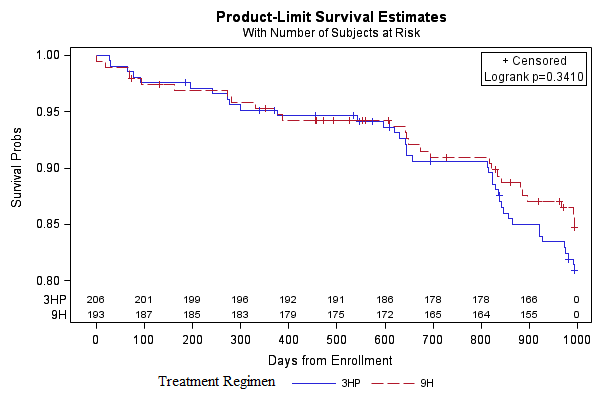 Supplement Figure 3. Difference of 3HP Arm from Active Control 9H Arm in Cumulative TB Rates and the 95% C.I. by MITT and PP Populations.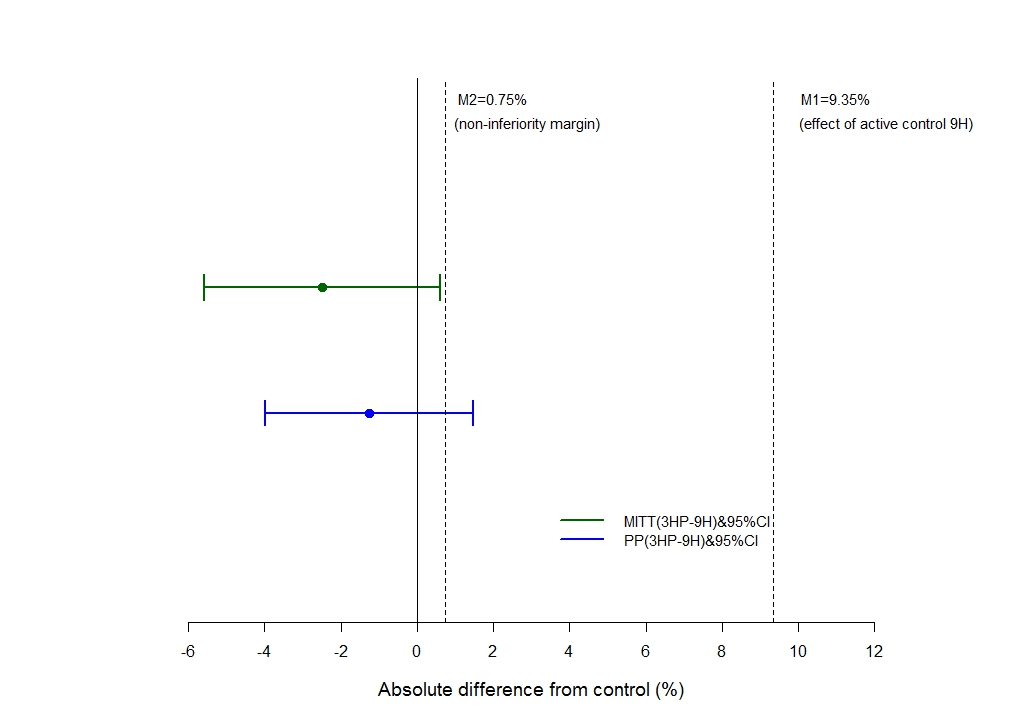 Supplement Table 3. All Grade 3 and 4 Adverse Events by Treatment Regimen and System Organ Classification. Among participants who received at least 1 dose of study treatment (the safety population). Adverse events were classified by the MedDRA (Medical Dictionary for Regulatory Activities) System Organ Class (SOC). They are presented in the order of frequency of total number of events. The number of events in each SOC are provided.* SAE – Serious Adverse EventSupplement Table 4. All Deaths by Treatment Regimen and ICD-9 Code.*The 1 death that occurred on therapy or within 60 days of last dose is among this category.Supplement Table 5. Tuberculosis cases and event rates by treatment arm and HIV serostatus. In the modified intention to treat study population.H: isoniazid P: rifapentine; p-y: person-years; CI: confidence intervalsa Follow-up was up to 33 months from the time of study enrollment.b The difference in cumulative TB disease rate, within arms, is the rate among HIV-infected persons minus the rate among HIV-uninfected persons.Supplement Table 6. Tolerability by treatment arm and HIV serostatus. This includes all participants who enrolled in the study and received at least 1 dose of study treatment (the safety population).H: isoniazid P: rifapentinea P-value based on Fisher’s exact test.b MITT: Modified Intention to Treat. 9H: HIV infected = 193, Non-HIV infected = 1826; 3HP: HIV infected = 206, Non-HIV infected = 1837.c Serious Adverse Events include deaths while receiving a study drug or within 60 days after the last dose, life-threatening events, hospitalization, disability or permanent damage, and congenital anomalies or birth defects.Supplement Table 7/Figure 4. Results of the effectiveness, efficacy, and safety analyses with participants from Site A removed.Kaplan-Meier curve of time to tuberculosis by study arm in the MITT study population.  The number of persons at risk at 100-day increments from enrollment are provided.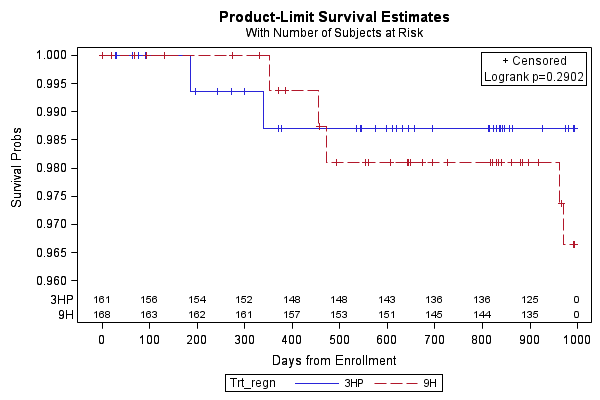 Tuberculosis cases and event rates by treatment arm. All participants from Site A removed. Modified intention to treat populationPer protocol populationSafety and tolerability of the study regimens. Among participants who received > 1 dose of study medications, except as noted. Percentages are in parentheses. All participants from Site A removed.*Neither of the two persons in the 3HP arm and one of the five persons in the 9H arm had underlying hepatitis C virus infection.Study Sites, Principal Investigators and Study CoordinatorsTuberculosis Trials Consortium (TBTC) (266 participants enrolled): TB Investigation Unit of Barcelona, Barcelona, Spain and UNTHSC Joan A. Cayla, MD, PhD, Jose M. Miró, MD, PhD, Maria Antonia Sambeat, MD, PhD, Jose L. López Colomés, MD, José A. Martinez, MD, Xavier Martinez-Lacasa MD, PhD, Angels Orcau, MD, Paquita Sanchez, MD, Cecilia Tortajada, MD, PhD, Imma Ocana, MD, PhD,  Juan P. Millet, MD, MPH, Antonio Moreno, MD, Jeanne Nelson, MPH, Omar Sued, MD, Mª Luiza de Souza, MD, María A. Jiménez, MD, Lucía del Baño RN, Laia Fina MSc, Celia Milá, MD, Christian Manzardo, MD, PhD.Johns Hopkins University, Baltimore, MD Richard Chaisson MD, Susan Dorman, MD, Jim Fisher, Gina Maltas, RN, Judith Hackman, RN.University of North Texas Health Science Center at Ft. Worth Stephen E. Weis, D.O., Michel Fernandez, MD, Barbara King, RN, Lee Turk, RN, Norma Shafer, Gloria Stevenson, RN, Guadalupe Bayona, MD, Randy Dean, RN, Joseph Helal, MS, RPh, Gerry Burgess, RN, Edgar Vecino, M.D., Philip Slocum, D.O., John Podgoe, D.O., George Samuel, M.D.Emory University Susan M. Ray, MD , David P. Holland, MD, Deirdre Dixon, Omar Mohamed, Kanoa Folami, Jane Bush, MA, Cheryl D. Simpson, BS, Gibson Barika, Wenona N. Favors, Nicole Snow.  University of California at San Diego Antonino Catanzaro, MD, Philip LoBue, MD, Kathleen Moser, MD, Mark Tracy, MD, Peach Francisco, RN, Judy Davis.Hospital Universitario Clementino Fraga Filho, Rio de Janeiro, Brazil, Johns Hopkins University Marcus B. Conde, MD, Fernanda C. Q. Mello, MD, Anne Efron, MSN, MPH, Carla Loredo, RN, Millene Barty S. Fortuna, Michelle Cailleaux-Cezar, MD, Renata L. Guerra, MD, Gisele Mota, RN, Cristina Felix, RN, Valéria de Oliveira, Claudeci dos Santos Sacramento.Boston University Medical Center, Boston, MAJohn Bernardo, MD, Jussi Saukkonen, MD, Claire Murphy, NP-C, Denise Brett-Curran, RN.University of Southern California/Los Angeles County Brenda E. Jones, MD, Patricio Escalante, MD, Peregrina Molina, RN, Claudia Silva, RN, Angela Grbic, RN, Maria Brown, MPH, Bonifacia Oamar, RN, Ermelinda Rayos, CW, Celia Luken. Denver Department of Public Health, Denver, CO William Burman, MD, Randall Reves, MD, Robert Belknap, MD, David Cohn, MD, Jan Tapy, RN, Grace Sanchez, CCA, Laurie Luna, RN.Duke University / Family Health International (FHI) 360 / Durham Veterans Administration Hospital Carol Dukes Hamilton, MD, MHS, Jason Stout, MD, MHS, Ann Mosher, RN, MPH, FNP-BC, Emily J. Hecker, RN, MSN, Brenda Ho, LPN, Elle Rich, RN, MPH.CP Felton National TB Center at Harlem Hospital Center, New York, NYWafaa M. El-Sadr, MD, MPH, Mary Klein, RN, Cyrus Badshah, MD, John Salazar Schicchi, MD, Yael Hirsch-Moverman, PhD, MPH.Vanderbilt University/Nashville Metro Public Health Department  Timothy Sterling, MD, Linda R. Hammock RN, Amy Kerrigan, RN MSN, Diedra Freeman, RN,FNP-C, Guat-Siew McKee, M.D.University of California at San Francisco Payam Nahid, MD, MPH, Philip Hopewell, MD, Charles Daley, MD, Robert Jasmer, MD, Cindy Merrifield, RN, William Stanton, RN, Irina Rudoy, MD, Jill Israel, RN.Metro-DC Consortium - Washington DC Veterans Affairs Medical CenterDebra A. Benator, MD, Donna Conwell, RN, Shirley Cummins, Fred Gordin, MD.Prince Georges County, Maryland Health Department: Walter Karney MD, Thomas Walsh, MD.  National Naval Medical Center:  Kyle Petersen, DO, Timothy Whitman, DO.New Jersey School of Medicine Bonita T. Mangura, MD, Lee B. Reichman, MD, George McSherry MD, Alfred Lardizabal, MD, Maria Corazon Leus, RN, Marilyn Owens, RN, Eileen Napolitano, Laurie Kellert, RN, Veronica Anokute, RN.Montreal Chest Institute, Montreal, Canada Dick Menzies, MD, Kevin Schwartzman, MD,  Christina Greenaway, MD, Larry Lands, MD, Sharyn Mannix, MD, Paul Brassard, MD, Bérénice Mortezai, MD, Barry Rabinovitch, MD, Marthe Pelletier, Chantal Valiquette, Joanne Tremblay, Paul Anglade Plaisir, Rebecca Binet.University of Manitoba, Manitoba, Canada Wayne Kepron, MD, Earl Hershfield, MD, Marian Roth, RN, Gerry A. Izon, RN.Public Health – Seattle & King CountyMasahiro Narita, MD, Charles M. Nolan, MD, Stefan Goldberg, MD, Debra Schwartz, RN, Linh Le, Marcia Stone, RN, MPH, Connie Friedly, RN.TB and Chest Service of Hong Kong China Chi-Chiu Leung, MBBS, Kwok-Chiu Chang, MBBS, MSc, Sik-Wai Tam, Cheuk-Ming Tam, Kenny Chi-Wai Chan, Sau-Yin Tam, Ida Ka-Yun Mak,  Ka-Lin Fong, Nai-Chung Lee, May Kwai-Foon Chan, Suk-Yee Ko, Kai-Man, Kam, Chi-Wai Yip, Judy Yee-Man Lam, Chi-Wai Ng, Oi-Wah Fong, Edman Tin-Keung Lam, Chung-Ying Wong.VA Houston Texas – Ben Taub General Hospital Elizabeth Guy, MD, Christopher Lahart, MD, Terry Scott, RN, Ruby Nickson, RN.Columbia University College of Physicians and Surgeons and New York City Department of Health and Mental Hygiene Neil W. Schluger, MD, Joseph Burzynski, MD, Vilma Lozano, RN, Magda Wolk, RN.University of British Columbia, Vancouver, Canada J. Mark Fitzgerald, MD, Kevin Elwood, MD, Edwardo Hernandez, MD, Banafsheh Peyvandi, MD, Kadria Alasaly, MD.VA Little Rock, Arkansas – Arkansas Department of Health Iram Bakhtawar, MD, Frank Wilson, MD, Pauline Wassler, RN, Annette Arnold, RN, Kathy Haden, RN, Jamie Owen, RN.Edward Hines Jr. VA Medical Center Chicago  Constance T. Pachucki, MD, Anna Lee, MD, Susan Marantz MD, Mary Poly Samuel, RN, Ana Zulaga BS, MPH. Chicago-Lakeside Veterans Administration Hospital/The Chicago Department of Public Health Mondira Bhattacharya, MD, William Clapp, MD, Susan Lippold, MD, MPH, Julie Fabre, RN, MPH.Audie L. Murphy VA Hospital, San Antonio, TX Marc Weiner, MD, Melissa Engle, CRT, CCRC, Jose A. Jimenez, BS, Hipolito Pavon, MPH, Victoria Rodriguez, RN, Col. Kevin B. West, MD, Col. David Dooley, MD, Col. Duane Hospenthal, MD, PhD.AIDS Clinical Trials Group (ACTG) (133 participants enrolled): Asociacion Civil Impacta Salud y Educacion, Lima, Peru Jorge Sanchez, MD, MPH, Alberto La Rosa, MD, Fanny Rosas, RN.Investigaciones Médicas en Salud-Inmensa, PeruJavier Lama, MD, MPH, Rosa Infante, MD, Fanny Garcia, RN.Instituto de Pesquisa Clínica Evandro Chagas, Rio de Janeiro, Brazil Beatriz Grinsztejn, MD, PhD, Valdilea Gonçalves Veloso, MD, PhD, Guilherme Calvet, MD, PhD, Sandra Wagner Cardoso, MD, PhD, Thiago Silva Torres, RPH, PhD, Ronaldo Ismério Moreira, MSc, Deise Faria, MD, Lidiane Tuler, Janaina Vieira, Alexandre Souza, Paula Leite Cruz dos Santos. Hospital Nossa Senhora da Conceicao Porto Alegre, Brazil Breno Riegel Santos, MD, Marineide Gonçalves de Melo, MD, MS, Rita de Cássia Alves Lira, MD, Teresinha Joana Dossin, MD, Marcelo Edison Vieira de Almeida, RN/MS, Maria Lourdes Somagal Turella, RN, Kelin Roberta Zabtoski Piovesana, MS.Denver Department of Public Health, Denver, CO William Burman, MD, Randall Reves, MD, Robert Belknap, MD, David Cohn, MD, Jan Tapy, RN, Grace Sanchez, CCA, Laurie Luna, RN, Diane States, RN.University of Texas Health Sciences Center-Houston Roberto C. Arduino, MD, Maria Laura Martinez, BS.The Miriam Hospital, Providence, Rhode IslandPamela Poethke, RN, Karen T. Tashima, MD.  International Maternal Pediatric Adolescent AIDS Clinical Trials Network (IMPAACT; 4 participants enrolled) Universidade de Sao Paulo de Rebeirao Preto, Brazil Marisa Márcia Mussi-Pinhata, MD, Adriana Tiraboschi Barbaro, MD, Fernanda Tomé Sturzbecher, MD, Márcia de Lima Isaac, MD, Julio Cesar Gabaldi, Pharm, Camila Carolina Correia, Pharm.Instituto de Infectologia Emilio Ribas, BrazilMarinella Della Negra,MD, PhD, Wladimir Queiroz, MD, Denise Peluso Pacola, MD, Yu Ching Lian, MD, Roberio Alves Carneiro,MD.Hospital Federal Dos Servidores Do Estado, BrazilMaria Leticia Santos Cruz , MD, PhD, Esau Joao, MD , PhD, Leon Sidi, MD, José Carlos Cruz, BS, Fellipe Lattanzi , Pharm, Elaine Santos, RN, Deisi S Torgecki, Pharm.  Reference List	1. 	Food and Drug Administration. Guidance for industry non-inferiority clinical trials. Center for Drug Evaluation and Research (CDER) and Center for Biologics Evaluation and Research (CBER) 2010;http://www.fda.gov/downloads/Drugs/GuidanceComplianceRegulatoryInformation/Guidances/UCM202140.pdf.	2. 	Moher D, Schulz KF, Altman DG. The CONSORT statement: revised recommendations for improving the quality of reports of parallel-group randomized trials. Ann Intern Med 2001;134(8):657-662.Study populationAssessment3HP9HEnrolled (intention to treat; ITT)a208195Enrolled + eligible(modified intention to treat; MITT)bEffectiveness206193Per protocol(PP)bEfficacy183123Received > 1 doseaSafety207186Study populationAssessment3HP9HEnrolled (intention to treat; ITT)a163170Enrolled + eligible(modified intention to treat; MITT)bEffectiveness161168Per protocol(PP)bEfficacy140112Received > 1 doseaSafety162165Characteristic3HPN=161n (%)9HN=168n (%)P-valueMedian age-years (IQR)#36 (29 – 44)37 (28 – 45)0.54Median CD4+ lymphocyte count—baseline (IQR)*473 (376 – 641)535 (418 – 722)0.04ART reported||50 (31)51 (30)0.91Male sex106 (66)108 (64)0.82Race   White40 (25)50 (30)0.33   Black68 (42)73 (43)0.91   Asian/Pacific Islander6 (4)3 (2)0.33   North American Indian5 (3)4 (2)0.75   Multiracial42 (26)38 (23)0.52Ethnicity (U.S. / Canada)   Hispanic27/91 (30)22/95 (23)0.32   Non-Hispanic64/91 (70)73/95 (77)0.32Median BMI—baseline (IQR) 25 (23 – 28)25 (23 – 29)0.74   Underweight4 (2)3 (2)0.72   Normal67 (42)66 (39)0.74   Overweight65 (40)62 (37)0.57   Obese25 (16)37 (22)0.16Region of enrollment   U.S. / Canada91 (57)95 (57)1.00   Brazil/Peru/Spain/    Hong Kong70 (43)73 (43)1.00Indication for LTBI   Contact150 (93)163 (97)0.13   TST convertor11 (7)5 (3)0.13History EtOH use97 (60)109 (65)0.43History IDU28 (17)16 (10)0.08Current smoker (at enrollment)60 (37)75 (45)0.18High School101 (63)107 (64)0.91Jail/Prison14 (9)24 (14)0.12Unemployed30 (19)45 (27)0.09Homeless17 (11)21 (13)0.61Methadone^ 7 (4)13 (8)0.25Hepatitis C virus14 (9)20 (12)0.37Supplement Table 2. Reasons for Study Ineligibility. Among 403 participants randomized, 4 were ineligible for the study. Supplement Table 2. Reasons for Study Ineligibility. Among 403 participants randomized, 4 were ineligible for the study. Supplement Table 2. Reasons for Study Ineligibility. Among 403 participants randomized, 4 were ineligible for the study. ReasonN% of Ineligible ParticipantsSource TB case resistant to INH or RIF00Source TB case culture-negative for M. tuberculosis250Positive tuberculin skin test not confirmed125M. tuberculosis drug susceptibility test results not available for the source TB case00TB at enrollment125Total41009H
N=1869H
N=1869H
N=1869H
N=1863HP
N=2073HP
N=2073HP
N=2073HP
N=207 Non-SAE Non-SAE SAE* SAE* Non-SAE Non-SAE SAE* SAE*System Organ ClassSystem Organ Class
Preferred TermN (%)N (%)N (%)N (%)ALL BODY SYSTEMOVERALL16(8.60)16(8.60)13(6.28)6(2.90)Infections and infestationsInfections and infestations2(1.08)2(1.08)1(0.48)0(0.00)Cellulitis0(0.00)1(0.54)0(0.00)0(0.00)Dengue fever1(0.54)0(0.00)0(0.00)0(0.00)Hepatitis B0(0.00)0(0.00)1(0.48)0(0.00)Herpes simplex1(0.54)0(0.00)0(0.00)0(0.00)Syphilis1(0.54)0(0.00)0(0.00)0(0.00)Wound infection0(0.00)1(0.54)0(0.00)0(0.00)Psychiatric disordersPsychiatric disorders0(0.00)3(1.61)1(0.48)1(0.48)Confusional state0(0.00)0(0.00)1(0.48)0(0.00)Depression0(0.00)0(0.00)0(0.00)1(0.48)Hallucination, visual0(0.00)0(0.00)1(0.48)0(0.00)Restlessness0(0.00)0(0.00)1(0.48)0(0.00)Suicidal ideation0(0.00)1(0.54)0(0.00)0(0.00)Suicide attempt0(0.00)2(1.08)0(0.00)0(0.00)Gastrointestinal disordersGastrointestinal disorders0(0.00)3(1.61)0(0.00)1(0.48)Abdominal pain upper0(0.00)1(0.54)0(0.00)0(0.00)Diverticulum0(0.00)1(0.54)0(0.00)0(0.00)Pancreatitis0(0.00)0(0.00)0(0.00)1(0.48)Periodontal disease0(0.00)1(0.54)0(0.00)0(0.00)Hepatobiliary disordersHepatobiliary disorders11(5.91)2(1.08)3(1.45)0(0.00)Cholecystitis acute1(0.54)0(0.00)0(0.00)0(0.00)Hepatitis10(5.38)2(1.08)2(0.97)0(0.00)Hypertransaminasaemia0(0.00)0(0.00)1(0.48)0(0.00)Vascular disordersVascular disorders0(0.00)2(1.08)2(0.97)0(0.00)Deep vein thrombosis0(0.00)1(0.54)0(0.00)0(0.00)Hypertension0(0.00)0(0.00)2(0.97)0(0.00)Hypertensive crisis0(0.00)1(0.54)0(0.00)0(0.00)Blood and lymphatic system disordersBlood and lymphatic system disorders2(1.08)2(1.08)3(1.45)0(0.00)Anaemia0(0.00)2(1.08)0(0.00)0(0.00)Neutropenia2(1.08)0(0.00)3(1.45)0(0.00)Cardiac disordersCardiac disorders0(0.00)2(1.08)0(0.00)0(0.00)Cardiac failure congestive0(0.00)1(0.54)0(0.00)0(0.00)Myocardial infarction0(0.00)1(0.54)0(0.00)0(0.00)Metabolism and nutrition disordersMetabolism and nutrition disorders0(0.00)0(0.00)2(0.97)0(0.00)Gout0(0.00)0(0.00)1(0.48)0(0.00)Hypokalaemia0(0.00)0(0.00)1(0.48)0(0.00)Musculoskeletal and connective tissue disordersMusculoskeletal and connective tissue disorders0(0.00)0(0.00)1(0.48)1(0.48)Myositis0(0.00)0(0.00)0(0.00)1(0.48)Osteoarthritis0(0.00)0(0.00)1(0.48)0(0.00)Nervous system disordersNervous system disorders1(0.54)1(0.54)1(0.48)1(0.48)Convulsion1(0.54)0(0.00)1(0.48)0(0.00)Syncope0(0.00)1(0.54)0(0.00)1(0.48)Surgical and medical proceduresSurgical and medical procedures0(0.00)1(0.54)0(0.00)1(0.48)Ankle operation0(0.00)0(0.00)0(0.00)1(0.48)Inguinal hernia repair0(0.00)1(0.54)0(0.00)0(0.00)General disorders and administration site conditionsGeneral disorders and administration site conditions0(0.00)0(0.00)0(0.00)1(0.48)Pyrexia0(0.00)0(0.00)0(0.00)1(0.48)Immune system disordersImmune system disorders0(0.00)0(0.00)1(0.48)0(0.00)Hypersensitivity0(0.00)0(0.00)1(0.48)0(0.00)Injury, poisoning and procedural complicationsInjury, poisoning and procedural complications1(0.54)0(0.00)0(0.00)0(0.00)Tooth fracture1(0.54)0(0.00)0(0.00)0(0.00)ICD9 Category9Hn=5 9Hn=5 3HPn=6 3HPn=6 Malignant neoplasms (cancer)11Intentional injuries01Chronic liver disease or cirrhosis*10Hypertension (with or w/o renal disease)10AIDS11Septicemia11Unknown01All other causes01Treatment armHIV StatusN# TB casesTB rate per 100 p-yaCumulative TB rate and its 95% CI (%)Difference in cumulative TB rate (%)b95% CI of the difference in cumulative TB rate (%)9HHIV-infected19361.253.50(0.74, 6.26)2.97(0.18, 5.76)9HHIV- uninfected182690.190.53(0.19, 0.87)2.97(0.18, 5.76)3HPHIV-infected20620.391.01(-0.38, 2.40)0.83(-0.57, 2.24)3HPHIV- uninfected183730.060.18(-0.02, 0.37)0.83(-0.57, 2.24)Characteristic3HP3HP3HP9H9H9HHIV- infectedn=207n (%)HIV-uninfectedn=1861n (%)P-valueaHIV- infectedn=186n (%)HIV-uninfectedn=1824n (%)P-valueaTreatment completion (MITT)b183 (88.8)1473 (80.2)0.002123 (63.7)1230 (67.4)0.33Discontinuation due to adverse drug reaction7 (3.4)99 (5.3)0.328 (4.3)63 (3.5)0.53Grade 3 toxicity14 (6.8)110 (5.9)0.6418 (9.7)110 (6.0)0.06Grade 4 toxicity4 (1.9)20 (1.1)0.2910 (5.4)24 (1.3)<0.0001Grade 5 (death)6 (2.9)17 (0.9)0.025 (2.7)20 (1.1)0.07Discontinuation due to hepatotoxicity 2 (1.0)9 (0.5)0.308 (4.3)34 (1.9)0.05Flu-like/systemic drug reaction2 (1.0)85 (4.6)0.010 (0.0)10 (0.6)0.61Serious Adverse Eventsc8 (3.9)41 (2.2)0.1521 (11.3)59 (3.2)<0.0001Treatment armN# TB casesTB rate per 100 p-yCumulative TB rate (%)Difference in cumulative TB rateUpper bound of the 95% CI (%)9H16851.193.36-2.061.353HP16120.501.30-2.061.35Treatment armN# TB casesTB rate per 100 p-yCumulative TB rate (%)Difference in cumulative TB rateUpper bound of the 95% CI (%)9H11220.692.01-1.281.823HP14010.280.73-1.281.82Characteristic3HPN=1629HN=165P-valueTreatment completion (MITT)140/161 (87%)112/168 (67%)<0.001Discontinuation due to adverse drug reaction5 (3)5 (3)1.00Grade 3 toxicity10 (6)18 (11)0.17Grade 4 toxicity4 (2)8 (5)0.38Grade 5 (death)5 (3)5 (3)1.00Discontinuation due to hepatotoxicity* 2 (1)5 (3)0.45Flu-like/systemic drug reaction1 (0.6)0 (0)0.50Supplement Table 8. Univariate and Multivariate Risk Factor Analysis for the Development of Tuberculosis (MITT Population).Supplement Table 8. Univariate and Multivariate Risk Factor Analysis for the Development of Tuberculosis (MITT Population).Supplement Table 8. Univariate and Multivariate Risk Factor Analysis for the Development of Tuberculosis (MITT Population).Supplement Table 8. Univariate and Multivariate Risk Factor Analysis for the Development of Tuberculosis (MITT Population).Supplement Table 8. Univariate and Multivariate Risk Factor Analysis for the Development of Tuberculosis (MITT Population).Supplement Table 8. Univariate and Multivariate Risk Factor Analysis for the Development of Tuberculosis (MITT Population).Supplement Table 8. Univariate and Multivariate Risk Factor Analysis for the Development of Tuberculosis (MITT Population).Characteristic (N)Characteristic (N)Reference Group (N)Univariate AnalysisUnivariate AnalysisMultivariate AnalysisMultivariate AnalysisCharacteristic (N)Characteristic (N)Reference Group (N)HR(95% CI)p-valueAdjusted HR(95% CI)P-valueRegimen (3HP) (206)Regimen (3HP) (206)9H (193)0.31 (0.06, 1.54)0.150.27 (0.05, 1.44)0.13Age (> 35 years) (208)Age (> 35 years) (208)Age (≤ 35 years) (191)0.30 (0.06, 1.49)0.14Baseline CD4+a CD4+ < 350 (56)CD4 ≥ 350 (298)5.14 (1.04, 25.48)0.046.22 (1.16, 33.42)0.03Baseline CD4+a CD4+ Unknown (45)CD4 ≥ 350 (298)4.31 (0.72, 25.82)0.113.19 (0.51, 20.13)0.22ART reportedb (125)ART reportedb (125)No ART (274)0.48 (0.12, 1.91)0.29Male sex (277)Male sex (277)Female sex (122)3.16 (0.39, 25.70)0.28RaceBlack (150)White (149)1.03 (0.14,7.29)0.98RaceNorth American Indian (9)White (149)0.00NARaceAsian (9)White (149)0.00NARaceMultiracial (82)White (149)3.72 (0.68, 20.31)0.13BMIc Underweight (8)Normal (177)14.39 (2.40, 86.14)0.004 17.77 (2.54, 124.34)0.0037BMIc Overweight (147)Normal (177)1.17 (0.24, 5.80)0.851.51 (0.27, 8.34)0.64BMIc Obese (67)Normal (177)0.00NANANARegionBrazil (76)US/Can(186)0.79 (0.08, 7.54)0.83RegionSpain (70)US/Can(186)0.86 (0.09, 8.22)0.89RegionPeru (65)US/Can(186)2.86 (0.58, 14.18)0.20RegionHong Kong (2)US/Can(186)0.00NAIndication for LTBITST converter (16)Contact (383)3.77 (0.46, 30.66)0.21Alcohol useAbused (39)No Abuse (360)1.27 (0.16, 10.31)0.82Alcohol useUsee (233)No Use (166)1.15 (0.28, 4.82)0.85IDU (Yes) (60) No (339)0.00NACurrent smokerYes (172)No (227)0.81 (0.19, 3.40)0.77High SchoolNo (158)Yes (241)1.52 (0.38, 6.08)0.55Jail/prisonYes (40)No (359)0.00NAUnemployedYes (84)No (315)1.27 (0.26, 6.29)0.77HomelessYes (44)No (355)0.00NAMethadoneYes (23)No (376)0.00NAHepatitis C virusYes (48)No (351)0.93 (0.11, 7.55)0.93Abbreviations: 9INH: 9-month (270-dose) regimen of daily isoniazid; 3HP: 3-month (12-dose) regimen of weekly rifapentine and isoniazid; HR: hazard ratio; NA: not applicable; ART: antiretroviral therapy; CD4: ;US: United States; Can: Canadian; BMI: body mass index; TST: tuberculin skin test; IDU: injection drug use; CAGE: cut-annoyed-guilty-eye (alcohol questionnaire); HIV: human immunodeficiency virus aBaseline CD4 counts: reported less than 6 month before enrollment and up to 3 months after enrollmentbART start times are calculated from enrollment date. ART start dates are based on evaluation date reported on concomitant medication form. For patients with multiple reports, the earliest report date was used.cBMI categories: Underweight (below 18.5); Normal (18.5 to <25.0); Overweight (25.0 to <30.0); Obese (30.0 and above).dAlcohol abuse: participant self-report of alcohol use and answered “yes” to ≥2 CAGE questions.eAlcohol use: by participant self-report; answered “yes” to ≤1 CAGE question.A p-value ≤ 0.20 in the univariate analysis, led to inclusion in the multivariate analysis. A p-value < 0.05 indicated overall significance. Regimen was allowed to stay in the model regardless of p-value.The model was checked for all combinations of 2 * 2 interactions that included study arm, baseline CD4<350, multiracial, Hispanic ethnicity, and underweight BMI. Using the backward elimination method and allowing treatment arm to remain in the model, there were no significant interactions. Abbreviations: 9INH: 9-month (270-dose) regimen of daily isoniazid; 3HP: 3-month (12-dose) regimen of weekly rifapentine and isoniazid; HR: hazard ratio; NA: not applicable; ART: antiretroviral therapy; CD4: ;US: United States; Can: Canadian; BMI: body mass index; TST: tuberculin skin test; IDU: injection drug use; CAGE: cut-annoyed-guilty-eye (alcohol questionnaire); HIV: human immunodeficiency virus aBaseline CD4 counts: reported less than 6 month before enrollment and up to 3 months after enrollmentbART start times are calculated from enrollment date. ART start dates are based on evaluation date reported on concomitant medication form. For patients with multiple reports, the earliest report date was used.cBMI categories: Underweight (below 18.5); Normal (18.5 to <25.0); Overweight (25.0 to <30.0); Obese (30.0 and above).dAlcohol abuse: participant self-report of alcohol use and answered “yes” to ≥2 CAGE questions.eAlcohol use: by participant self-report; answered “yes” to ≤1 CAGE question.A p-value ≤ 0.20 in the univariate analysis, led to inclusion in the multivariate analysis. A p-value < 0.05 indicated overall significance. Regimen was allowed to stay in the model regardless of p-value.The model was checked for all combinations of 2 * 2 interactions that included study arm, baseline CD4<350, multiracial, Hispanic ethnicity, and underweight BMI. Using the backward elimination method and allowing treatment arm to remain in the model, there were no significant interactions. Abbreviations: 9INH: 9-month (270-dose) regimen of daily isoniazid; 3HP: 3-month (12-dose) regimen of weekly rifapentine and isoniazid; HR: hazard ratio; NA: not applicable; ART: antiretroviral therapy; CD4: ;US: United States; Can: Canadian; BMI: body mass index; TST: tuberculin skin test; IDU: injection drug use; CAGE: cut-annoyed-guilty-eye (alcohol questionnaire); HIV: human immunodeficiency virus aBaseline CD4 counts: reported less than 6 month before enrollment and up to 3 months after enrollmentbART start times are calculated from enrollment date. ART start dates are based on evaluation date reported on concomitant medication form. For patients with multiple reports, the earliest report date was used.cBMI categories: Underweight (below 18.5); Normal (18.5 to <25.0); Overweight (25.0 to <30.0); Obese (30.0 and above).dAlcohol abuse: participant self-report of alcohol use and answered “yes” to ≥2 CAGE questions.eAlcohol use: by participant self-report; answered “yes” to ≤1 CAGE question.A p-value ≤ 0.20 in the univariate analysis, led to inclusion in the multivariate analysis. A p-value < 0.05 indicated overall significance. Regimen was allowed to stay in the model regardless of p-value.The model was checked for all combinations of 2 * 2 interactions that included study arm, baseline CD4<350, multiracial, Hispanic ethnicity, and underweight BMI. Using the backward elimination method and allowing treatment arm to remain in the model, there were no significant interactions. Abbreviations: 9INH: 9-month (270-dose) regimen of daily isoniazid; 3HP: 3-month (12-dose) regimen of weekly rifapentine and isoniazid; HR: hazard ratio; NA: not applicable; ART: antiretroviral therapy; CD4: ;US: United States; Can: Canadian; BMI: body mass index; TST: tuberculin skin test; IDU: injection drug use; CAGE: cut-annoyed-guilty-eye (alcohol questionnaire); HIV: human immunodeficiency virus aBaseline CD4 counts: reported less than 6 month before enrollment and up to 3 months after enrollmentbART start times are calculated from enrollment date. ART start dates are based on evaluation date reported on concomitant medication form. For patients with multiple reports, the earliest report date was used.cBMI categories: Underweight (below 18.5); Normal (18.5 to <25.0); Overweight (25.0 to <30.0); Obese (30.0 and above).dAlcohol abuse: participant self-report of alcohol use and answered “yes” to ≥2 CAGE questions.eAlcohol use: by participant self-report; answered “yes” to ≤1 CAGE question.A p-value ≤ 0.20 in the univariate analysis, led to inclusion in the multivariate analysis. A p-value < 0.05 indicated overall significance. Regimen was allowed to stay in the model regardless of p-value.The model was checked for all combinations of 2 * 2 interactions that included study arm, baseline CD4<350, multiracial, Hispanic ethnicity, and underweight BMI. Using the backward elimination method and allowing treatment arm to remain in the model, there were no significant interactions. Abbreviations: 9INH: 9-month (270-dose) regimen of daily isoniazid; 3HP: 3-month (12-dose) regimen of weekly rifapentine and isoniazid; HR: hazard ratio; NA: not applicable; ART: antiretroviral therapy; CD4: ;US: United States; Can: Canadian; BMI: body mass index; TST: tuberculin skin test; IDU: injection drug use; CAGE: cut-annoyed-guilty-eye (alcohol questionnaire); HIV: human immunodeficiency virus aBaseline CD4 counts: reported less than 6 month before enrollment and up to 3 months after enrollmentbART start times are calculated from enrollment date. ART start dates are based on evaluation date reported on concomitant medication form. For patients with multiple reports, the earliest report date was used.cBMI categories: Underweight (below 18.5); Normal (18.5 to <25.0); Overweight (25.0 to <30.0); Obese (30.0 and above).dAlcohol abuse: participant self-report of alcohol use and answered “yes” to ≥2 CAGE questions.eAlcohol use: by participant self-report; answered “yes” to ≤1 CAGE question.A p-value ≤ 0.20 in the univariate analysis, led to inclusion in the multivariate analysis. A p-value < 0.05 indicated overall significance. Regimen was allowed to stay in the model regardless of p-value.The model was checked for all combinations of 2 * 2 interactions that included study arm, baseline CD4<350, multiracial, Hispanic ethnicity, and underweight BMI. Using the backward elimination method and allowing treatment arm to remain in the model, there were no significant interactions. Abbreviations: 9INH: 9-month (270-dose) regimen of daily isoniazid; 3HP: 3-month (12-dose) regimen of weekly rifapentine and isoniazid; HR: hazard ratio; NA: not applicable; ART: antiretroviral therapy; CD4: ;US: United States; Can: Canadian; BMI: body mass index; TST: tuberculin skin test; IDU: injection drug use; CAGE: cut-annoyed-guilty-eye (alcohol questionnaire); HIV: human immunodeficiency virus aBaseline CD4 counts: reported less than 6 month before enrollment and up to 3 months after enrollmentbART start times are calculated from enrollment date. ART start dates are based on evaluation date reported on concomitant medication form. For patients with multiple reports, the earliest report date was used.cBMI categories: Underweight (below 18.5); Normal (18.5 to <25.0); Overweight (25.0 to <30.0); Obese (30.0 and above).dAlcohol abuse: participant self-report of alcohol use and answered “yes” to ≥2 CAGE questions.eAlcohol use: by participant self-report; answered “yes” to ≤1 CAGE question.A p-value ≤ 0.20 in the univariate analysis, led to inclusion in the multivariate analysis. A p-value < 0.05 indicated overall significance. Regimen was allowed to stay in the model regardless of p-value.The model was checked for all combinations of 2 * 2 interactions that included study arm, baseline CD4<350, multiracial, Hispanic ethnicity, and underweight BMI. Using the backward elimination method and allowing treatment arm to remain in the model, there were no significant interactions. Abbreviations: 9INH: 9-month (270-dose) regimen of daily isoniazid; 3HP: 3-month (12-dose) regimen of weekly rifapentine and isoniazid; HR: hazard ratio; NA: not applicable; ART: antiretroviral therapy; CD4: ;US: United States; Can: Canadian; BMI: body mass index; TST: tuberculin skin test; IDU: injection drug use; CAGE: cut-annoyed-guilty-eye (alcohol questionnaire); HIV: human immunodeficiency virus aBaseline CD4 counts: reported less than 6 month before enrollment and up to 3 months after enrollmentbART start times are calculated from enrollment date. ART start dates are based on evaluation date reported on concomitant medication form. For patients with multiple reports, the earliest report date was used.cBMI categories: Underweight (below 18.5); Normal (18.5 to <25.0); Overweight (25.0 to <30.0); Obese (30.0 and above).dAlcohol abuse: participant self-report of alcohol use and answered “yes” to ≥2 CAGE questions.eAlcohol use: by participant self-report; answered “yes” to ≤1 CAGE question.A p-value ≤ 0.20 in the univariate analysis, led to inclusion in the multivariate analysis. A p-value < 0.05 indicated overall significance. Regimen was allowed to stay in the model regardless of p-value.The model was checked for all combinations of 2 * 2 interactions that included study arm, baseline CD4<350, multiracial, Hispanic ethnicity, and underweight BMI. Using the backward elimination method and allowing treatment arm to remain in the model, there were no significant interactions. 